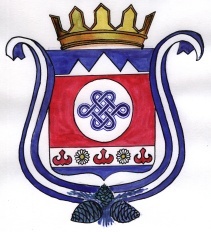               ПОСТАНОВЛЕНИЕ                                                                 JОП03 июля 2018  года  № 57с. КамлакОб утверждении муниципальной программы«Профилактика правонарушений на территории  муниципального образования Камлакское сельское поселение  на 2019-2021 годы»   В соответствии с Федеральными законами № 131-ФЗ от 06.10.2003  «Об общих принципах организации местного самоуправления в Российской Федерации», № 182-ФЗ от 23.06.2016  «Об основах профилактики правонарушений в Российской Федерации», Уставом муниципального образования Камлакское сельское поселение,ПОСТАНОВЛЯЮ:1. Утвердить муниципальную программу «Профилактика правонарушений на территории  муниципального образования Камлакское сельское поселение  на 2019-2021 годы». (Приложение № 1)2. Обнародовать настоящее постановление в соответствии со п.7 ст. 48 Устава МО Камлакское сельское поселение.4. Контроль за исполнением настоящего постановления оставляю за собой.Глава МО Камлакское сельское поселение  _______________ И.И. АрндтПриложение № 1к Постановлению Главы  МОКамлакское сельское поселение№ 57  от 03.07.2018г.МУНИЦИПАЛЬНАЯ ПРОГРАММА«Профилактика правонарушений на территории муниципального образования Камлакское сельское поселение  на 2019-2021 годы»ПАСПОРТ муниципальной программы «Профилактика правонарушений на территории муниципального образования Камлакское сельское поселение  на 2019-2021 годы»1. Характеристика сферы реализации программыВ целях формирования на территории муниципального образования Камлакское сельское поселение эффективной системы профилактики правонарушений и для сокращения количества правонарушений, возникла необходимость разработки и принятия целевой «Профилактика правонарушений на территории муниципального образования  Камлакское сельское поселение  на 2019-2021 годы», которая позволит реализовать комплекс мер по локализации причин и условий, способствующих совершению правонарушений воздействию на граждан в направлении формирования их законопослушного поведения и правового воспитания, профилактики правонарушений.2. Цели и задачи программыЦелью муниципальной программы «Профилактика правонарушений на территории муниципального образования  Камлакское сельское поселение  на 2019 - 2021 годы», является:Формирование эффективной системы профилактики правонарушений для сокращения количества правонарушений.Для успешной реализации данной программы поставлены следующие задачи:-  правовое просвещение и правовое информирование; -  социальная адаптация; -  ресоциализация; -  социальная реабилитация;-  помощь лицам, пострадавших от правонарушений или подверженных риску стать таковыми;3. Мероприятия по реализации программыРеализация муниципальной программы предусматривает мероприятия, обеспечивающие решение поставленных задач для достижения основных целей программы. Мероприятия отражены в приложении № 1 программы.4. Срок реализации и планируемые результаты программы.Данная муниципальная программа вступает в силу с 01 января 2019 года и действует до 31 декабря 2021 года.5. Оценка социально-экономической эффективности программыПланируемые результаты реализации программы (приложение к программе) проводятся по количественным и качественным показателям эффективности реализации программы, выраженным через систему показателей (индикаторов), соответствующих цели и задачам и обеспечивающих мониторинг динамики изменений в данной области.Оценка эффективности программы обеспечивает мониторинг динамики изменений за оцениваемый период с целью уточнения задач и программных мероприятий и производится путем сравнения фактически достигнутых и плановых значений показателей в установленном временном промежутке действия программы.Методика расчета значений показателей эффективностиреализации ПрограммыНаименование муниципальной программы«Профилактика правонарушений на территории муниципального образования Камлакское сельское поселение  на 2019-2021 годы» (далее – Программа)«Профилактика правонарушений на территории муниципального образования Камлакское сельское поселение  на 2019-2021 годы» (далее – Программа)«Профилактика правонарушений на территории муниципального образования Камлакское сельское поселение  на 2019-2021 годы» (далее – Программа)«Профилактика правонарушений на территории муниципального образования Камлакское сельское поселение  на 2019-2021 годы» (далее – Программа)Цели муниципальной программыФормирование эффективной системы профилактики правонарушений для сокращения количества правонарушенийФормирование эффективной системы профилактики правонарушений для сокращения количества правонарушенийФормирование эффективной системы профилактики правонарушений для сокращения количества правонарушенийФормирование эффективной системы профилактики правонарушений для сокращения количества правонарушенийЗадачи муниципальной программы -  правовое просвещение и правовое информирование; -  социальная адаптация; -  ресоциализация; -  социальная реабилитация; -  помощь лицам, пострадавших от правонарушений или подверженных риску стать таковыми. -  правовое просвещение и правовое информирование; -  социальная адаптация; -  ресоциализация; -  социальная реабилитация; -  помощь лицам, пострадавших от правонарушений или подверженных риску стать таковыми. -  правовое просвещение и правовое информирование; -  социальная адаптация; -  ресоциализация; -  социальная реабилитация; -  помощь лицам, пострадавших от правонарушений или подверженных риску стать таковыми. -  правовое просвещение и правовое информирование; -  социальная адаптация; -  ресоциализация; -  социальная реабилитация; -  помощь лицам, пострадавших от правонарушений или подверженных риску стать таковыми.Координатор муниципальной программыОтветственный исполнитель,  назначаемый Главой администрацииОтветственный исполнитель,  назначаемый Главой администрацииОтветственный исполнитель,  назначаемый Главой администрацииОтветственный исполнитель,  назначаемый Главой администрацииЗаказчик муниципальной программыАдминистрация МО Камлакское сельское поселениеАдминистрация МО Камлакское сельское поселениеАдминистрация МО Камлакское сельское поселениеАдминистрация МО Камлакское сельское поселениеСроки реализации муниципальной программы2019-2021 годы2019-2021 годы2019-2021 годы2019-2021 годыФинансирование:в том числе по годам                                      Расходы (тыс. руб.)                                      Расходы (тыс. руб.)                                      Расходы (тыс. руб.)                                      Расходы (тыс. руб.)Финансирование:в том числе по годамВсего201920202021Средства бюджета----Средства бюджета----Другие источники----№ п/пЗадачи, направленные на достижение целиПоказатели, характеризующие достижение целиЕдиница измеренияАлгоритм расчета значений целевого показателя1Правовое просвещение и правовое информирование населенияКоличество проведенных мероприятийЕд.Значение показателя определяется по данным о фактическом количестве организованных мероприятий (информировании) в соответствии с утвержденным Календарным планом в период с 1 января по 31 декабря за предшествующие годы, а также с учетом динамики развития территории поселения на предстоящий период2Социальная адаптацияКоличество участников мероприятийЧел.Определяется на основании отчетных данных проведения мероприятий за период предшествующих лет и прогнозируемого количества участников на предстоящий период с учетом динамики развития муниципального образования3РесоциализацияКоличество участников мероприятийЧел.Определяется на основании отчетных данных проведения мероприятий за период предшествующих лет и прогнозируемого количества участников на предстоящий  период с учетом динамики развития муниципального образования4Социальная реабилитацияКоличество участников мероприятийЧел.Определяется на основании отчетных данных проведения мероприятий за период предшествующих лет и прогнозируемого количества участников на предстоящий период с учетом динамики развития муниципального образования5Помощь лицам, пострадавших от правонарушений или подверженных риску стать таковымиКоличество участников мероприятийЧел.Определяется на основании отчетных данных проведения мероприятий за период предшествующих лет и прогнозируемого количества участников на предстоящий период с учетом динамики развития муниципального образования